I Used to Think… But Now I Know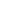 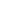 